1:  Hear itTell what happened..If you have difficulty “telling your story” Consider walking aroundas you tell the story(Helps calm you down.)1: Hear itTell what happened..If you have difficulty “telling your story” Consider walking aroundas you tell the story(Helps calm you down.)2. Name itAs you think of the dream, what are your thoughts about it?[  ]    I’m worried[  ]    I’m overwhelmed[  ]    I can’t handle it[  ]    It’s my fault[  ]    I should have done something[  ]    I’m a failure[  ]    I’m stressed[  ]    I’m not good enough[  ]    I’m responsible[  ]   	2. Name itAs you think of the dream, what are your thoughts about it?[  ]    I’m worried[  ]    I’m overwhelmed[  ]    I can’t handle it[  ]    It’s my fault[  ]    I should have done something[  ]    I’m a failure[  ]    I’m stressed[  ]    I’m not good enough[  ]    I’m responsible[  ]   	3. Measure itHow upset are you?(circle one)😡10      A lot98765    Somewhat4321😊    0    Not at all3. Measure it How upset are you? (circle one)😡10      A lot98765    Somewhat4321😊    0    Not at all4: Re-Name itHow would you prefer to think about it?[  ]  It’s not real[  ]  I can get through it[  ]  I did the best I could[  ]  I’m okay[  ]  I’m good enough[  ]  	5. Validate itHow true does that feel to you now?!   1   2   3   4   5   6   7 " Totally                        Totally False                           True4: Re-Name it How would you prefer to think about it?[  ]  It’s not real[  ]  I can get through it[  ]  I did the best I could[  ]  I’m okay[  ]  I’m good enough[  ]  	5. Validate itHow true does that feel to you now?!   1   2   3   4   5   6   7 "Totally                        TotallyFalse                           True6. Suggest itJournaling or discussing it with a trusted person seem to help reduce the incident’s vividness and disturbance.7. Consent to itWould you be willing to try it?8. Explain itAs you to think of the incidentand its disturbance, find the positives that stem from the experience and focus on that to provide clarity and freedom from the worries and concern.6. Suggest itJournaling or discussing it with a trusted person seem to help reduce the incident’s vividness and disturbance.7. Consent to itWould you be willing to try it?8. Explain itAs you to think of the incidentand its disturbance, find the positives that stem from the experience and focus on that to provide clarity and freedom from the worries and concern..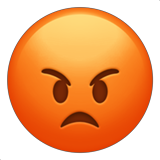 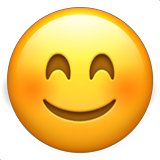 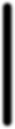 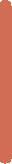 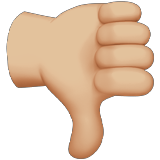 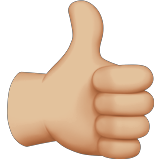 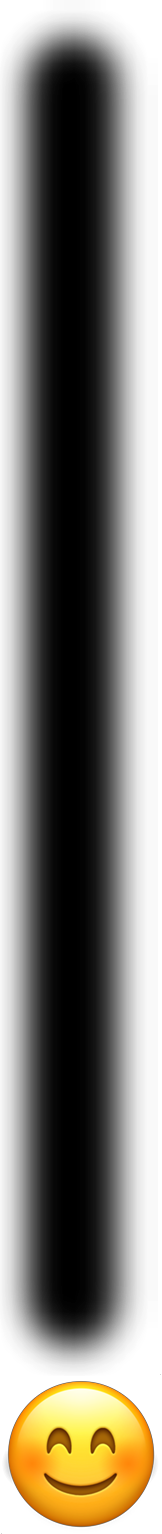 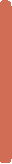 